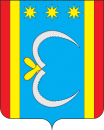 МУНИЦИПАЛЬНОЕ ОБРАЗОВАНИЕ ВАРВАРОВСКИЙ СЕЛЬСОВЕТОКТЯБРЬСКОГО РАЙОНА АМУРСКОЙ ОБЛАСТИПОСТАНОВЛЕНИЕ05.07.2018                                                                                                             № 71             с.ВарваровкаО внесении изменений в Постановление главы Варваровского сельсовета № 67 от 26.06.2018 года «Об утверждении положения о порядке муниципального жилищного контроля на территории Варваровского сельсовета Октябрьского района Амурской области»          В связи с допущенной неточностьюп о с т а н о в л я ю:           1. Внести изменения в Постановление главы Варваровского сельсовета № 67 от 26.06.2018 года «Об утверждении положения о порядке осуществления муниципального жилищного контроля на территории Варваровского сельсовета Октябрьского района Амурской области»:1.1. пункт 2 Постановления главы Варваровского сельсовета № 67 от 26.06.2018 года «Об утверждении положения о порядке осуществления муниципального жилищного контроля на территории Варваровского сельсовета Октябрьского района Амурской области» изложить в новой редакции:«2. Постановление от 20.03.2013 № 60 «Об утверждении административного регламента по  осуществлению муниципального жилищного контроля на территории Варваровского сельсовета» считать утратившим силу».         2. Настоящее постановление вступает в силу со дня его подписания. И.о. главы администрации Варваровского сельсовета                    С.В. Яковенко